　　年　　月　　日高松保護観察所長　　様申請者所 　在　 地　　　　　　　　　　　　　　　　　　　商号又は名称　　　　　　　　　　　　　　　　　　　代表者職指名　　　　　　　　　　　　　　　　　　印（連絡先電話番号：　　　　　　　　　　　　　　　　）善通寺市入札参加資格者審査申請に使用するため，下記事項の証明を申請します。記※申請しない項目は二重線で抹消してください。１　令和５年１月１日時点で，協力雇用主として登録されていること。２　令和５年１月１日以前の１年間において，保護観察対象者又は更生緊急保護対象者を通算３か月（又は９０日）以上雇用していること。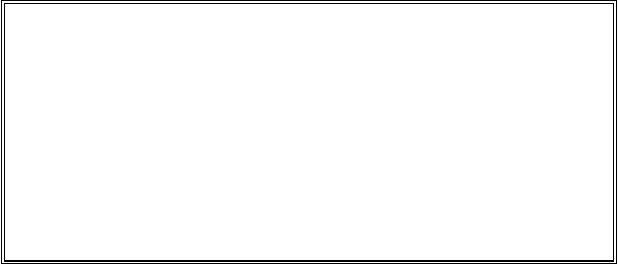 協力雇用主登録及び雇用に関する証明書上記内容に相違ないことを証明します。　　年　　月　　日高松保護観察所長　　　　　印　※内容を記入の上，高松保護観察所（〒760-0033香川県高松市丸の内1-1　高松法務合同庁6階　電話087-822-5445）で証明を受けてください。※「２」を申請する場合は，上記の期間における雇用を証明する書類（雇用者の給与所得に対する源泉徴収簿の写し等）を添付してください。なお，書類は保護観察所において保管するため，返却されない場合があります。